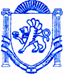 	  РЕСПУБЛІКА КРИМ	РЕСПУБЛИКА КРЫМ	КЪЫРЫМ ДЖУМХУРИЕТИБАХЧИСАРАЙСЬКИЙ РАЙОН	                                     БАХЧИСАРАЙСКИЙ РАЙОН                               БАГЪЧАСАРАЙ  БОЛЮГИНИНЪ УГЛІВСЬКА СІЛЬСЬКА РАДА	                                УГЛОВСКИЙ СЕЛЬСКИЙ  СОВЕТ                               УГЛОВОЕ  КОЙ  ШУРАСЫРЕШЕНИЕ42-я сессия 1-го созыва«03» февраля 2017г.									№ 379О внесении изменений в решение 36-й сессии Угловского сельского совета1-го созыва № 326 от 23 сентября 2016 года «Об определении перечнядорог для выполнения работ по содержанию и ремонтуавтомобильных дорог общего пользования местного значения,находящихся в муниципальной собственности Угловского сельского поселения в 2017 году»В соответствии с Федеральным законом от 06 октября 2003 года № 131-ФЗ «Об общих принципах организации местного самоуправления в Российской Федерации», Законом Республики Крым от 21.08.2014 № 54-ЗРК «Об основах местного самоуправления в Республике Крым», Приказом Министерства транспорта РФ от 09.08.2013г. № 267 «О внесении изменений в Классификатор работ по капитальному ремонту, ремонту и содержанию автомобильных дорог, утвержденному приказом Министерства транспорта РФ от 16.11.2012г. №402», Федеральными законами от 08 ноября 2007 года № 257-ФЗ «Об автомобильных дорогах и о дорожной деятельности в Российской Федерации и о внесении изменений в отдельные законодательные акты Российской Федерации» от 10 декабря 1995 года № 196-ФЗ «О безопасности дорожного движения», Бюджетным кодексом Российской Федерации, Уставом муниципального образования Угловское сельское поселение Бахчисарайского района Республики Крым, на основании совместного заседания постоянных комиссий Угловского сельского совета от 23 сентября 2016 годаУГЛОВСКИЙ СЕЛЬСКИЙ СОВЕТ РЕШИЛ:Внести изменения в решение 36-й сессии Угловского сельского совета 1-го созыва № 326 от 23 сентября 2016 года «Об определении перечня дорог для выполнения работ по содержанию и ремонту автомобильных дорог общего пользования местного значения, находящихся в муниципальной собственности Угловского сельского поселения в 2017 году», а именно дополнить пункт 1 настоящего решения следующими подпунктами:ремонт ул. Ленина участок 13 в с. Угловое Бахчисарайского района Республики Крым;ремонт ул. Данилова участок № 2 в с. Угловое Бахчисарайского района Республики Крым;ремонт ул. Гагарина участок № 7 в с. Угловое Бахчисарайского района Республики Крым;ремонт ул. Комарова в с. Угловое Бахчисарайского района Республики Крым;ремонт ул. Космонавтов участок № 1, ул. Космонавтов участок № 2, ул. Гагарина участок № 4 в с. Угловое;ремонт ул. Гайдара в с. Угловое Бахчисарайского района Республики Крым;ремонт ул. Аграрная в с. Угловое Бахчисарайского района Республики Крым – укладка щебеня;ремонт ул. Приморская участок № 1 в с. Угловое Бахчисарайского района Республики Крым – укладка щебня;ремонт ул. Гунько участок № 1 в с. Угловое Бахчисарайского района Республики Крым – укладка щебня;содержание ул. Победы участок № 1 в с. Угловое Бахчисарайского района Республики Крым;содержание пер. Комарова участок № 3 в с. Угловое Бахчисарайского района Республики Крым;содержание ул. Комарова участок № 4 в с. Угловое Бахчисарайского района Республики Крым;содержание пер. Приморский участок № 1 в с. Угловое Бахчисарайского района Республики Крым.Настоящее Решение подлежит опубликованию (обнародованию) на информационном стенде администрации Угловского сельского поселения и дополнительно на официальном сайте Угловского сельского совета (www.угловскийсовет.рф) и вступает в силу с момента его принятия.Председатель Угловского сельского совета –глава администрацииУгловского сельского поселения								Н.Н. Сосницкая